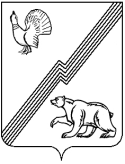 ДЕПАРТАМЕНТ ФИНАНСОВАДМИНИСТРАЦИИ ГОРОДА ЮГОРСКАХанты-Мансийского автономного округа – ЮгрыПРИКАЗот 02 марта 2018 года                            			 	                                          	№ 11пО внесении изменения в приказ заместителя главы города- директора департамента финансов от 26.12.2016 № 58п«О возложении функций администратора доходов бюджета иисточников финансирования дефицита бюджета и закрепленииадминистрируемых видов доходов и источниковфинансирования дефицита бюджета»На основании приказа Департамента финансов Ханты-Мансийского автономного округа –Югры от 26.12.2017 № 35-нп «О Порядке определения перечня и кодов целевых статей расходов бюджетов, финансовое обеспечение которых осуществляется за счет межбюджетных субсидий, субвенций и иных межбюджетных трансфертов, имеющих целевое назначение, предоставляемых из бюджета Ханты-Мансийского автономного округа – Югры муниципальным районам и городским округам Ханты-Мансийского автономного округа – Югры, на 2018 - 2020 годы» ПРИКАЗЫВАЮ:Внести в пункт 1 приказа заместителя главы города – директора департамента финансов от 26.12.2016 № 58п «О возложении функций администратора доходов бюджета и источников финансирования дефицита бюджета и закреплении администрируемых видов доходов и источников финансирования дефицита бюджета» (с изменениями от 17.02.2017 № 14п, от 04.05.2017 № 24п, от 03.08.2017 № 39п, от 05.02.2018 № 8п) изменение, дополнив после строки«»строкой следующего содержания:«».		2. Разместить настоящий приказ на официальном сайте органов местного самоуправления города Югорска.		3. Настоящий приказ вступает в силу после его подписания.		4. Контроль за выполнением приказа оставляю за собой.Директор департамента финансов                                                                         И.Ю.Мальцева0502 02 25466 04 0000 151Субсидии бюджетам городских округов на поддержку творческой деятельности и укрепление материально-технической базы муниципальных театров в населенных пунктах с численностью населения до 300 тысяч человек0502 02 25497 04 0000 151Субсидии бюджетам городских округов на реализацию мероприятий по обеспечению жильем молодых семей 